Property Owner Liability Release FormEffective Date		____/____/______I, my children, any extended members of my family, and any associates who are present any time at the physical address of 616 NE Main St.Lee’s Summit, Missouri, the location where my children receive childcare services provided by Rashawn Carter- Kamau, hereby release and hold harmless Robert Burton who is the owner of the property and One Stop Property Management LLC, the agent company authorized to manage the Premises on behalf of the Owner any other people  or businesses officially representing or related to them, from any and all liability for damage to or loss of personal property, sickness or injury from whatever source, legal entanglements, imprisonment, death, emotional stress or loss of money, which might occur while my children are in attendance at said location. Specifically, I release Robert Burton, One Stop Property Management LLC and/or any affiliate from any liability or responsibility for me and my family’s personal well-being, our physical condition, or medical expenses.  Liability for any incident that may occur while on the premises will be a matter between Rashawn Carter – Kamau, her liability insurance and me or any of my affiliates. I hereby further agree to abide by all the rules and regulations that are presented by the applicable law.This contract shall be governed by the laws of the State of Missouri in Jackson County and any applicable Federal Law.___________________________________		__________________________Signature of Parent/ Guardian				Date__________________________________Print Name of Parent/Guardian___________________________________                  __________________________Rashawn Kamau Signature			            Date8,711 Accepted Answers 99.6% Positive Feedback 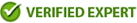 Online Now Current Job Title:Attorney / Landlord / RealtorMost Advanced Degree:Doctoral DegreeMajor or Emphasis:Law, MBA.Professional Licenses:Law, Realtor